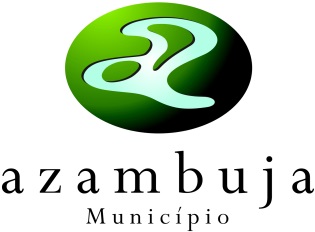 Exmo. SenhorPresidente da CâmaraMunicipal de AzambujaExmo. SenhorPresidente da CâmaraMunicipal de AzambujaExmo. SenhorPresidente da CâmaraMunicipal de AzambujaREGISTO DE ENTRADAREGISTO DE ENTRADAGestor do Procedimento: _____________________Contacto: __________________________________Dia e hora de atendimento: _____________________Gestor do Procedimento: _____________________Contacto: __________________________________Dia e hora de atendimento: _____________________Gestor do Procedimento: _____________________Contacto: __________________________________Dia e hora de atendimento: _____________________Gestor do Procedimento: _____________________Contacto: __________________________________Dia e hora de atendimento: _____________________Gestor do Procedimento: _____________________Contacto: __________________________________Dia e hora de atendimento: _____________________Exmo. SenhorPresidente da CâmaraMunicipal de AzambujaExmo. SenhorPresidente da CâmaraMunicipal de AzambujaExmo. SenhorPresidente da CâmaraMunicipal de AzambujaREGISTO DE ENTRADAREGISTO DE ENTRADAN.º ____________, de _____/_____/_________,Proc. N.º _______/______Guia N.º_____/_________,O Funcionário________________________________________N.º ____________, de _____/_____/_________,Proc. N.º _______/______Guia N.º_____/_________,O Funcionário________________________________________N.º ____________, de _____/_____/_________,Proc. N.º _______/______Guia N.º_____/_________,O Funcionário________________________________________N.º ____________, de _____/_____/_________,Proc. N.º _______/______Guia N.º_____/_________,O Funcionário________________________________________N.º ____________, de _____/_____/_________,Proc. N.º _______/______Guia N.º_____/_________,O Funcionário________________________________________LEGALIZAÇÃO DE OPERAÇÕES URBANÍSTICAS - EDITALLEGALIZAÇÃO DE OPERAÇÕES URBANÍSTICAS - EDITALLEGALIZAÇÃO DE OPERAÇÕES URBANÍSTICAS - EDITALLEGALIZAÇÃO DE OPERAÇÕES URBANÍSTICAS - EDITALLEGALIZAÇÃO DE OPERAÇÕES URBANÍSTICAS - EDITALLEGALIZAÇÃO DE OPERAÇÕES URBANÍSTICAS - EDITALLEGALIZAÇÃO DE OPERAÇÕES URBANÍSTICAS - EDITALLEGALIZAÇÃO DE OPERAÇÕES URBANÍSTICAS - EDITALLEGALIZAÇÃO DE OPERAÇÕES URBANÍSTICAS - EDITALLEGALIZAÇÃO DE OPERAÇÕES URBANÍSTICAS - EDITALLEGALIZAÇÃO DE OPERAÇÕES URBANÍSTICAS - EDITALIDENTIFICAÇÃO DO REQUERENTE:IDENTIFICAÇÃO DO REQUERENTE:IDENTIFICAÇÃO DO REQUERENTE:IDENTIFICAÇÃO DO REQUERENTE:IDENTIFICAÇÃO DO REQUERENTE:IDENTIFICAÇÃO DO REQUERENTE:IDENTIFICAÇÃO DO REQUERENTE:IDENTIFICAÇÃO DO REQUERENTE:IDENTIFICAÇÃO DO REQUERENTE:IDENTIFICAÇÃO DO REQUERENTE:IDENTIFICAÇÃO DO REQUERENTE:NOME / DESIGNAÇÃO:      NOME / DESIGNAÇÃO:      NOME / DESIGNAÇÃO:      NOME / DESIGNAÇÃO:      NOME / DESIGNAÇÃO:      NOME / DESIGNAÇÃO:      NOME / DESIGNAÇÃO:      NOME / DESIGNAÇÃO:      NOME / DESIGNAÇÃO:      NOME / DESIGNAÇÃO:      NOME / DESIGNAÇÃO:      RESIDÊNCIA / SEDE:       RESIDÊNCIA / SEDE:       RESIDÊNCIA / SEDE:       RESIDÊNCIA / SEDE:       RESIDÊNCIA / SEDE:       RESIDÊNCIA / SEDE:       RESIDÊNCIA / SEDE:       RESIDÊNCIA / SEDE:       RESIDÊNCIA / SEDE:       RESIDÊNCIA / SEDE:       RESIDÊNCIA / SEDE:       LOCALIDADE:      LOCALIDADE:      LOCALIDADE:      LOCALIDADE:      LOCALIDADE:      LOCALIDADE:      LOCALIDADE:      FREGUESIA DE:      FREGUESIA DE:      FREGUESIA DE:      FREGUESIA DE:      MUNICÍPIO DE:      MUNICÍPIO DE:      MUNICÍPIO DE:      MUNICÍPIO DE:      MUNICÍPIO DE:      MUNICÍPIO DE:      MUNICÍPIO DE:      CÓDIGO POSTAL:      -                                            CÓDIGO POSTAL:      -                                            CÓDIGO POSTAL:      -                                            CÓDIGO POSTAL:      -                                            CONTRIBUINTE N.º      CONTRIBUINTE N.º       SINGULAR SINGULAR SINGULAR SINGULAR SINGULARN.º BI / CC / PASSAPORTE:      N.º BI / CC / PASSAPORTE:      N.º BI / CC / PASSAPORTE:      N.º BI / CC / PASSAPORTE:      CONTRIBUINTE N.º      CONTRIBUINTE N.º       COLETIVO COLETIVO COLETIVO COLETIVO COLETIVOCÓDIGO ACESSO Á CRC:      CÓDIGO ACESSO Á CRC:      CÓDIGO ACESSO Á CRC:      CÓDIGO ACESSO Á CRC:      CONTACTO TELEFÓNICO:      CONTACTO TELEFÓNICO:      FAX:      FAX:      FAX:      FAX:      FAX:      E-MAIL:      E-MAIL:      E-MAIL:      E-MAIL:      NA QUALIDADE DE  PROPRIETÁRIO  MANDATÁRIO  OUTRO      NA QUALIDADE DE  PROPRIETÁRIO  MANDATÁRIO  OUTRO      NA QUALIDADE DE  PROPRIETÁRIO  MANDATÁRIO  OUTRO      NA QUALIDADE DE  PROPRIETÁRIO  MANDATÁRIO  OUTRO      NA QUALIDADE DE  PROPRIETÁRIO  MANDATÁRIO  OUTRO      NA QUALIDADE DE  PROPRIETÁRIO  MANDATÁRIO  OUTRO      NA QUALIDADE DE  PROPRIETÁRIO  MANDATÁRIO  OUTRO      NA QUALIDADE DE  PROPRIETÁRIO  MANDATÁRIO  OUTRO      NA QUALIDADE DE  PROPRIETÁRIO  MANDATÁRIO  OUTRO      NA QUALIDADE DE  PROPRIETÁRIO  MANDATÁRIO  OUTRO      NA QUALIDADE DE  PROPRIETÁRIO  MANDATÁRIO  OUTRO      AUTORIZO O ENVIO DE NOTIFICAÇÕES, NO DECORRER DESTE PROCESSO, PARA O ENDEREÇO ELETRÓNICO ACIMA INDICADO:AUTORIZO O ENVIO DE NOTIFICAÇÕES, NO DECORRER DESTE PROCESSO, PARA O ENDEREÇO ELETRÓNICO ACIMA INDICADO:AUTORIZO O ENVIO DE NOTIFICAÇÕES, NO DECORRER DESTE PROCESSO, PARA O ENDEREÇO ELETRÓNICO ACIMA INDICADO:AUTORIZO O ENVIO DE NOTIFICAÇÕES, NO DECORRER DESTE PROCESSO, PARA O ENDEREÇO ELETRÓNICO ACIMA INDICADO:AUTORIZO O ENVIO DE NOTIFICAÇÕES, NO DECORRER DESTE PROCESSO, PARA O ENDEREÇO ELETRÓNICO ACIMA INDICADO:AUTORIZO O ENVIO DE NOTIFICAÇÕES, NO DECORRER DESTE PROCESSO, PARA O ENDEREÇO ELETRÓNICO ACIMA INDICADO:AUTORIZO O ENVIO DE NOTIFICAÇÕES, NO DECORRER DESTE PROCESSO, PARA O ENDEREÇO ELETRÓNICO ACIMA INDICADO:AUTORIZO O ENVIO DE NOTIFICAÇÕES, NO DECORRER DESTE PROCESSO, PARA O ENDEREÇO ELETRÓNICO ACIMA INDICADO:AUTORIZO O ENVIO DE NOTIFICAÇÕES, NO DECORRER DESTE PROCESSO, PARA O ENDEREÇO ELETRÓNICO ACIMA INDICADO: SIM NÃO SOLICITO AINDA QUE TODAS AS NOTIFICAÇÕES REFERENTES A ESTE PROCESSO SEJAM ENVIADAS POR MENSAGEM DE CORREIO ELETRÓNICO AO/A AUTOR DO PROJETO: E-MAIL:                                                                ; OUTRO:                                                     ; E-MAIL:                                                           SOLICITO AINDA QUE TODAS AS NOTIFICAÇÕES REFERENTES A ESTE PROCESSO SEJAM ENVIADAS POR MENSAGEM DE CORREIO ELETRÓNICO AO/A AUTOR DO PROJETO: E-MAIL:                                                                ; OUTRO:                                                     ; E-MAIL:                                                           SOLICITO AINDA QUE TODAS AS NOTIFICAÇÕES REFERENTES A ESTE PROCESSO SEJAM ENVIADAS POR MENSAGEM DE CORREIO ELETRÓNICO AO/A AUTOR DO PROJETO: E-MAIL:                                                                ; OUTRO:                                                     ; E-MAIL:                                                           SOLICITO AINDA QUE TODAS AS NOTIFICAÇÕES REFERENTES A ESTE PROCESSO SEJAM ENVIADAS POR MENSAGEM DE CORREIO ELETRÓNICO AO/A AUTOR DO PROJETO: E-MAIL:                                                                ; OUTRO:                                                     ; E-MAIL:                                                           SOLICITO AINDA QUE TODAS AS NOTIFICAÇÕES REFERENTES A ESTE PROCESSO SEJAM ENVIADAS POR MENSAGEM DE CORREIO ELETRÓNICO AO/A AUTOR DO PROJETO: E-MAIL:                                                                ; OUTRO:                                                     ; E-MAIL:                                                           SOLICITO AINDA QUE TODAS AS NOTIFICAÇÕES REFERENTES A ESTE PROCESSO SEJAM ENVIADAS POR MENSAGEM DE CORREIO ELETRÓNICO AO/A AUTOR DO PROJETO: E-MAIL:                                                                ; OUTRO:                                                     ; E-MAIL:                                                           SOLICITO AINDA QUE TODAS AS NOTIFICAÇÕES REFERENTES A ESTE PROCESSO SEJAM ENVIADAS POR MENSAGEM DE CORREIO ELETRÓNICO AO/A AUTOR DO PROJETO: E-MAIL:                                                                ; OUTRO:                                                     ; E-MAIL:                                                           SOLICITO AINDA QUE TODAS AS NOTIFICAÇÕES REFERENTES A ESTE PROCESSO SEJAM ENVIADAS POR MENSAGEM DE CORREIO ELETRÓNICO AO/A AUTOR DO PROJETO: E-MAIL:                                                                ; OUTRO:                                                     ; E-MAIL:                                                           SOLICITO AINDA QUE TODAS AS NOTIFICAÇÕES REFERENTES A ESTE PROCESSO SEJAM ENVIADAS POR MENSAGEM DE CORREIO ELETRÓNICO AO/A AUTOR DO PROJETO: E-MAIL:                                                                ; OUTRO:                                                     ; E-MAIL:                                                           SOLICITO AINDA QUE TODAS AS NOTIFICAÇÕES REFERENTES A ESTE PROCESSO SEJAM ENVIADAS POR MENSAGEM DE CORREIO ELETRÓNICO AO/A AUTOR DO PROJETO: E-MAIL:                                                                ; OUTRO:                                                     ; E-MAIL:                                                           SOLICITO AINDA QUE TODAS AS NOTIFICAÇÕES REFERENTES A ESTE PROCESSO SEJAM ENVIADAS POR MENSAGEM DE CORREIO ELETRÓNICO AO/A AUTOR DO PROJETO: E-MAIL:                                                                ; OUTRO:                                                     ; E-MAIL:                                                          Vem requerer ao abrigo do artigo 102.º-A do Decreto–Lei n.º 555/99, alterado e republicado pelo Decreto-Lei n.º 136/2014, de 09/09, do Regulamento Municipal de Urbanização e Edificação – RMUE - e da Deliberação da Assembleia Municipal de 9/12/2015 (Proposta n.º 129/P/2015) a LEGALIZAÇÃO da operação urbanística referente a:Vem requerer ao abrigo do artigo 102.º-A do Decreto–Lei n.º 555/99, alterado e republicado pelo Decreto-Lei n.º 136/2014, de 09/09, do Regulamento Municipal de Urbanização e Edificação – RMUE - e da Deliberação da Assembleia Municipal de 9/12/2015 (Proposta n.º 129/P/2015) a LEGALIZAÇÃO da operação urbanística referente a:Vem requerer ao abrigo do artigo 102.º-A do Decreto–Lei n.º 555/99, alterado e republicado pelo Decreto-Lei n.º 136/2014, de 09/09, do Regulamento Municipal de Urbanização e Edificação – RMUE - e da Deliberação da Assembleia Municipal de 9/12/2015 (Proposta n.º 129/P/2015) a LEGALIZAÇÃO da operação urbanística referente a:Vem requerer ao abrigo do artigo 102.º-A do Decreto–Lei n.º 555/99, alterado e republicado pelo Decreto-Lei n.º 136/2014, de 09/09, do Regulamento Municipal de Urbanização e Edificação – RMUE - e da Deliberação da Assembleia Municipal de 9/12/2015 (Proposta n.º 129/P/2015) a LEGALIZAÇÃO da operação urbanística referente a:Vem requerer ao abrigo do artigo 102.º-A do Decreto–Lei n.º 555/99, alterado e republicado pelo Decreto-Lei n.º 136/2014, de 09/09, do Regulamento Municipal de Urbanização e Edificação – RMUE - e da Deliberação da Assembleia Municipal de 9/12/2015 (Proposta n.º 129/P/2015) a LEGALIZAÇÃO da operação urbanística referente a:Vem requerer ao abrigo do artigo 102.º-A do Decreto–Lei n.º 555/99, alterado e republicado pelo Decreto-Lei n.º 136/2014, de 09/09, do Regulamento Municipal de Urbanização e Edificação – RMUE - e da Deliberação da Assembleia Municipal de 9/12/2015 (Proposta n.º 129/P/2015) a LEGALIZAÇÃO da operação urbanística referente a:Vem requerer ao abrigo do artigo 102.º-A do Decreto–Lei n.º 555/99, alterado e republicado pelo Decreto-Lei n.º 136/2014, de 09/09, do Regulamento Municipal de Urbanização e Edificação – RMUE - e da Deliberação da Assembleia Municipal de 9/12/2015 (Proposta n.º 129/P/2015) a LEGALIZAÇÃO da operação urbanística referente a:Vem requerer ao abrigo do artigo 102.º-A do Decreto–Lei n.º 555/99, alterado e republicado pelo Decreto-Lei n.º 136/2014, de 09/09, do Regulamento Municipal de Urbanização e Edificação – RMUE - e da Deliberação da Assembleia Municipal de 9/12/2015 (Proposta n.º 129/P/2015) a LEGALIZAÇÃO da operação urbanística referente a:Vem requerer ao abrigo do artigo 102.º-A do Decreto–Lei n.º 555/99, alterado e republicado pelo Decreto-Lei n.º 136/2014, de 09/09, do Regulamento Municipal de Urbanização e Edificação – RMUE - e da Deliberação da Assembleia Municipal de 9/12/2015 (Proposta n.º 129/P/2015) a LEGALIZAÇÃO da operação urbanística referente a:Vem requerer ao abrigo do artigo 102.º-A do Decreto–Lei n.º 555/99, alterado e republicado pelo Decreto-Lei n.º 136/2014, de 09/09, do Regulamento Municipal de Urbanização e Edificação – RMUE - e da Deliberação da Assembleia Municipal de 9/12/2015 (Proposta n.º 129/P/2015) a LEGALIZAÇÃO da operação urbanística referente a:Vem requerer ao abrigo do artigo 102.º-A do Decreto–Lei n.º 555/99, alterado e republicado pelo Decreto-Lei n.º 136/2014, de 09/09, do Regulamento Municipal de Urbanização e Edificação – RMUE - e da Deliberação da Assembleia Municipal de 9/12/2015 (Proposta n.º 129/P/2015) a LEGALIZAÇÃO da operação urbanística referente a:Que incide sobre o prédio descrito na Conservatória do Registo Predial sob o n.º      Que incide sobre o prédio descrito na Conservatória do Registo Predial sob o n.º      Que incide sobre o prédio descrito na Conservatória do Registo Predial sob o n.º      Que incide sobre o prédio descrito na Conservatória do Registo Predial sob o n.º      Que incide sobre o prédio descrito na Conservatória do Registo Predial sob o n.º      Que incide sobre o prédio descrito na Conservatória do Registo Predial sob o n.º      Que incide sobre o prédio descrito na Conservatória do Registo Predial sob o n.º      Que incide sobre o prédio descrito na Conservatória do Registo Predial sob o n.º      Que incide sobre o prédio descrito na Conservatória do Registo Predial sob o n.º      Que incide sobre o prédio descrito na Conservatória do Registo Predial sob o n.º      Que incide sobre o prédio descrito na Conservatória do Registo Predial sob o n.º      Inscrito na(s) matriz(es):  Predial(ais) rústica(s) sob o(s) artigo(s)       secção(ões)      Inscrito na(s) matriz(es):  Predial(ais) rústica(s) sob o(s) artigo(s)       secção(ões)      Inscrito na(s) matriz(es):  Predial(ais) rústica(s) sob o(s) artigo(s)       secção(ões)      Inscrito na(s) matriz(es):  Predial(ais) rústica(s) sob o(s) artigo(s)       secção(ões)      Inscrito na(s) matriz(es):  Predial(ais) rústica(s) sob o(s) artigo(s)       secção(ões)       Predial urbana sob o(s) artigos(s)       Predial urbana sob o(s) artigos(s)       Predial urbana sob o(s) artigos(s)       Predial urbana sob o(s) artigos(s)       Predial urbana sob o(s) artigos(s)       Predial urbana sob o(s) artigos(s)      Sito em:      Sito em:      Sito em:      Localidade:      Localidade:      Localidade:      Localidade:      Localidade:      Freguesia:      Freguesia:      Freguesia:       Sujeito ao regime de propriedade horizontal. Sujeito ao regime de propriedade horizontal. Sujeito ao regime de propriedade horizontal. Sujeito ao regime de propriedade horizontal. Sujeito ao regime de propriedade horizontal. Sujeito ao regime de propriedade horizontal. Sujeito ao regime de propriedade horizontal. Sujeito ao regime de propriedade horizontal. Sujeito ao regime de propriedade horizontal. Sujeito ao regime de propriedade horizontal. Sujeito ao regime de propriedade horizontal.  Que possui como antecedente o(s) Processo n.º       /      , Processo n.º       /      , Processo n.º       /      .  Que possui como antecedente o(s) Processo n.º       /      , Processo n.º       /      , Processo n.º       /      .  Que possui como antecedente o(s) Processo n.º       /      , Processo n.º       /      , Processo n.º       /      .  Que possui como antecedente o(s) Processo n.º       /      , Processo n.º       /      , Processo n.º       /      .  Que possui como antecedente o(s) Processo n.º       /      , Processo n.º       /      , Processo n.º       /      .  Que possui como antecedente o(s) Processo n.º       /      , Processo n.º       /      , Processo n.º       /      .  Que possui como antecedente o(s) Processo n.º       /      , Processo n.º       /      , Processo n.º       /      .  Que possui como antecedente o(s) Processo n.º       /      , Processo n.º       /      , Processo n.º       /      .  Que possui como antecedente o(s) Processo n.º       /      , Processo n.º       /      , Processo n.º       /      .  Que possui como antecedente o(s) Processo n.º       /      , Processo n.º       /      , Processo n.º       /      .  Que possui como antecedente o(s) Processo n.º       /      , Processo n.º       /      , Processo n.º       /      .Apresentando para o efeito, em anexo a este requerimento, os elementos constantes da deliberação acima referenciada, da Portaria n.º 113/2015, de 22 de abril, do RMUE e demais legislação específica aplicável, correspondentes à obra pretendida e pela ordem do Anexo, que a seguir se assinala: Anexo – LEGALIZAÇÃOApresentando para o efeito, em anexo a este requerimento, os elementos constantes da deliberação acima referenciada, da Portaria n.º 113/2015, de 22 de abril, do RMUE e demais legislação específica aplicável, correspondentes à obra pretendida e pela ordem do Anexo, que a seguir se assinala: Anexo – LEGALIZAÇÃOApresentando para o efeito, em anexo a este requerimento, os elementos constantes da deliberação acima referenciada, da Portaria n.º 113/2015, de 22 de abril, do RMUE e demais legislação específica aplicável, correspondentes à obra pretendida e pela ordem do Anexo, que a seguir se assinala: Anexo – LEGALIZAÇÃOApresentando para o efeito, em anexo a este requerimento, os elementos constantes da deliberação acima referenciada, da Portaria n.º 113/2015, de 22 de abril, do RMUE e demais legislação específica aplicável, correspondentes à obra pretendida e pela ordem do Anexo, que a seguir se assinala: Anexo – LEGALIZAÇÃOApresentando para o efeito, em anexo a este requerimento, os elementos constantes da deliberação acima referenciada, da Portaria n.º 113/2015, de 22 de abril, do RMUE e demais legislação específica aplicável, correspondentes à obra pretendida e pela ordem do Anexo, que a seguir se assinala: Anexo – LEGALIZAÇÃOApresentando para o efeito, em anexo a este requerimento, os elementos constantes da deliberação acima referenciada, da Portaria n.º 113/2015, de 22 de abril, do RMUE e demais legislação específica aplicável, correspondentes à obra pretendida e pela ordem do Anexo, que a seguir se assinala: Anexo – LEGALIZAÇÃOApresentando para o efeito, em anexo a este requerimento, os elementos constantes da deliberação acima referenciada, da Portaria n.º 113/2015, de 22 de abril, do RMUE e demais legislação específica aplicável, correspondentes à obra pretendida e pela ordem do Anexo, que a seguir se assinala: Anexo – LEGALIZAÇÃOApresentando para o efeito, em anexo a este requerimento, os elementos constantes da deliberação acima referenciada, da Portaria n.º 113/2015, de 22 de abril, do RMUE e demais legislação específica aplicável, correspondentes à obra pretendida e pela ordem do Anexo, que a seguir se assinala: Anexo – LEGALIZAÇÃOApresentando para o efeito, em anexo a este requerimento, os elementos constantes da deliberação acima referenciada, da Portaria n.º 113/2015, de 22 de abril, do RMUE e demais legislação específica aplicável, correspondentes à obra pretendida e pela ordem do Anexo, que a seguir se assinala: Anexo – LEGALIZAÇÃOApresentando para o efeito, em anexo a este requerimento, os elementos constantes da deliberação acima referenciada, da Portaria n.º 113/2015, de 22 de abril, do RMUE e demais legislação específica aplicável, correspondentes à obra pretendida e pela ordem do Anexo, que a seguir se assinala: Anexo – LEGALIZAÇÃOApresentando para o efeito, em anexo a este requerimento, os elementos constantes da deliberação acima referenciada, da Portaria n.º 113/2015, de 22 de abril, do RMUE e demais legislação específica aplicável, correspondentes à obra pretendida e pela ordem do Anexo, que a seguir se assinala: Anexo – LEGALIZAÇÃOCaso pretenda ocupar o espaço público deverá solicitar a respetiva licença através do preenchimento de formulário próprio.Caso pretenda ocupar o espaço público deverá solicitar a respetiva licença através do preenchimento de formulário próprio.Caso pretenda ocupar o espaço público deverá solicitar a respetiva licença através do preenchimento de formulário próprio.Caso pretenda ocupar o espaço público deverá solicitar a respetiva licença através do preenchimento de formulário próprio.Caso pretenda ocupar o espaço público deverá solicitar a respetiva licença através do preenchimento de formulário próprio.Caso pretenda ocupar o espaço público deverá solicitar a respetiva licença através do preenchimento de formulário próprio.Caso pretenda ocupar o espaço público deverá solicitar a respetiva licença através do preenchimento de formulário próprio.Caso pretenda ocupar o espaço público deverá solicitar a respetiva licença através do preenchimento de formulário próprio.Caso pretenda ocupar o espaço público deverá solicitar a respetiva licença através do preenchimento de formulário próprio.Caso pretenda ocupar o espaço público deverá solicitar a respetiva licença através do preenchimento de formulário próprio.Caso pretenda ocupar o espaço público deverá solicitar a respetiva licença através do preenchimento de formulário próprio._________________________________________________________________________________________________   Data      /     /     .Assinatura do requerente / representante legal_________________________________________________________________________________________________   Data      /     /     .Assinatura do requerente / representante legal_________________________________________________________________________________________________   Data      /     /     .Assinatura do requerente / representante legal_________________________________________________________________________________________________   Data      /     /     .Assinatura do requerente / representante legal_________________________________________________________________________________________________   Data      /     /     .Assinatura do requerente / representante legal_________________________________________________________________________________________________   Data      /     /     .Assinatura do requerente / representante legal_________________________________________________________________________________________________   Data      /     /     .Assinatura do requerente / representante legal_________________________________________________________________________________________________   Data      /     /     .Assinatura do requerente / representante legal_________________________________________________________________________________________________   Data      /     /     .Assinatura do requerente / representante legal_________________________________________________________________________________________________   Data      /     /     .Assinatura do requerente / representante legal_________________________________________________________________________________________________   Data      /     /     .Assinatura do requerente / representante legalAnexoLEGALIZAÇÃOLista de documentos apresentados:_________________________________________________________________________________________________   Data      /     /     .Assinatura do requerente / representante legalA não entrega das peças em falta no prazo de 15 dias úteis – contados após receção da notificação de convite de aperfeiçoamento - determina a rejeição do pedido conforme n.º 3 do artigo 11.º do RJUE.Deverá ser justificada, nos termos do RMUE, a não instrução do pedido com alguns dos elementos obrigatórios.Os documentos deverão ser organizados, numerados e rubricados de acordo com a ordem supra.